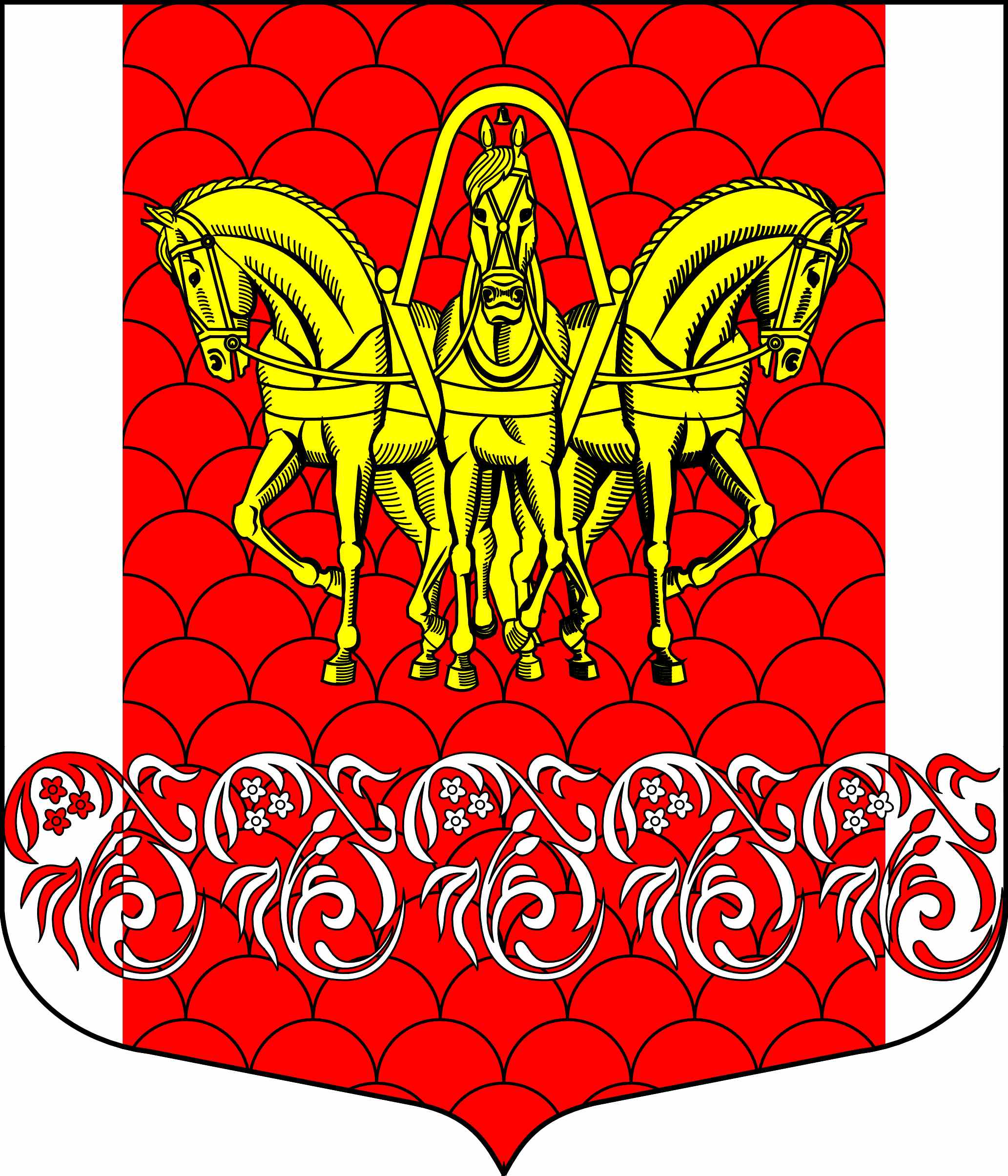 АдминистрацияКисельнинского сельского поселенияВолховского муниципального районаЛенинградской областиПОСТАНОВЛЕНИЕот 11 декабря    2023 года  № 247О внесении изменений в п.2.1 постановления администрации Кисельнинскогосельского поселения  от 15.06.2021  года №100«Об утверждении порядка ведения муниципальнойдолговой книги муниципального образования Кисельнинское сельское поселение Волховского муниципального района Ленинградской области»В целях приведения в соответствие  с Федеральным законодательством ина основании протеста Волховской городской прокуратуры от 24.11.2023  года № 07-029-2023/Прдп289-23-20410004;постановляю:1.В пункт2.1 постановления администрации МО Кисельнинское СП от 15.06.2021 года №» 100 «Об утверждении порядка ведения муниципальной долговой книги муниципального образования Кисельнинское сельское поселение Волховского муниципального района Ленинградской области» изложить  в следующей редакции:      «Информацияодолговыхобязательствахпомуниципальнымгарантиямвноситсяфинансовыморганом в муниципальнуюдолговую книгу в течение пяти рабочих дней с момента получения такими органамисведенийо фактическом возникновении (увеличении) или прекращении (уменьшении) обязательств принципала, обеспеченных муниципальнойгарантией».2.Настоящее постановление  вступает в силу со дня  его официального опубликования  на  официальном сайте  Кисельнинского сельского поселенияВолховского муниципального района Ленинградской области www.кисельня.рф.3.Контроль заисполнением настоящего постановления оставляю за собой.Глава администрацииКисельнинского СП                                                              С.Г.Белугин